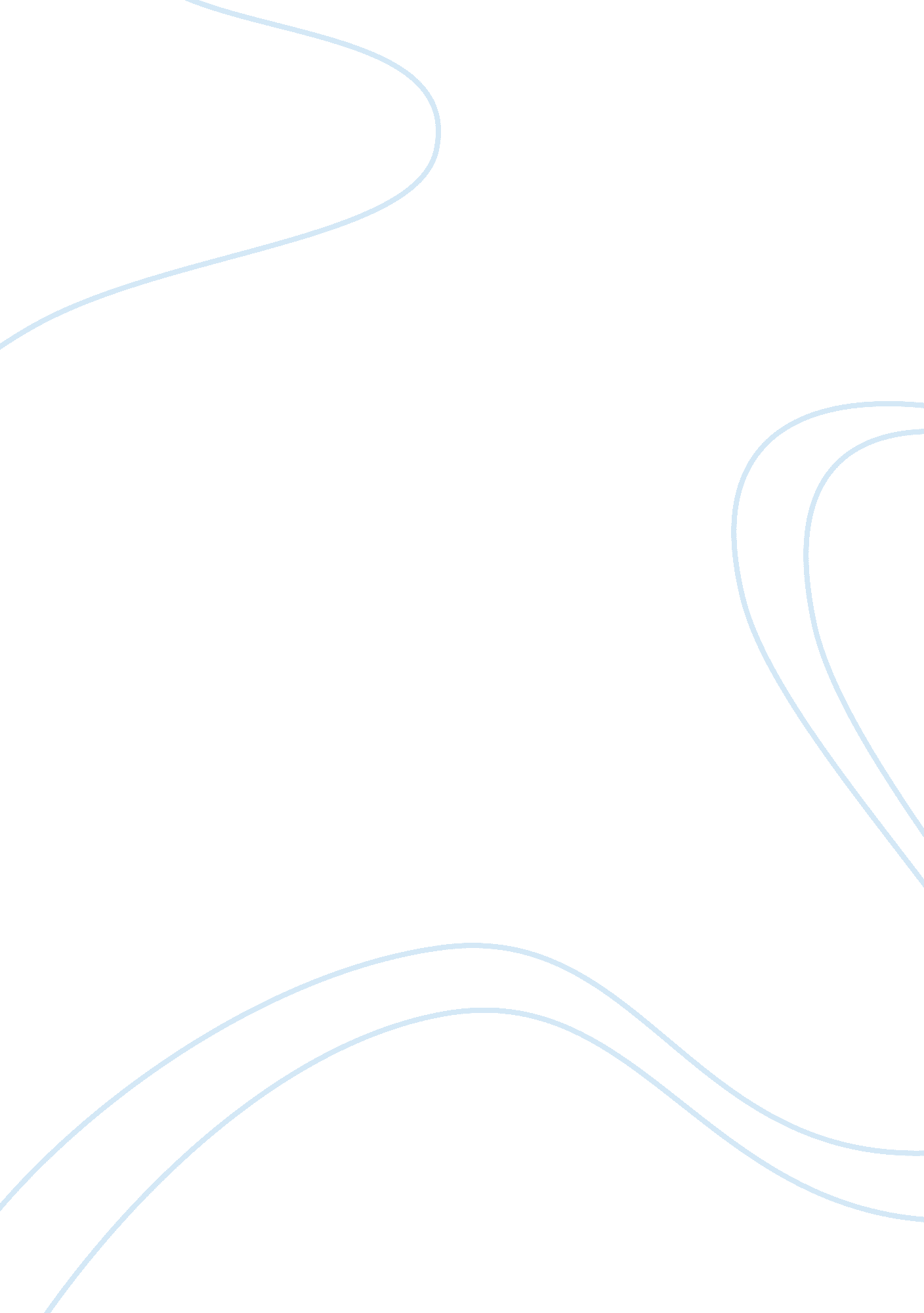 AndreaFamily, Mother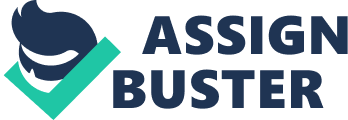 Andrea Professor SMcCombs English 1301 15 October 2012 Mothers It is no question that mothers are utterly important in every child’s life. As far as I could remember my mother has always been there for me. For example one of the many times she has been there for me was when she taught me the difference between healthy food and junk food. Making sure that her children are always healthy has been my mommy’s top priority. When I was six, or seven I can recall going to the corner store with my parents and like most kids I wanted a dollar bag of potato chips. After asking my dad, I put the bag of chips into the cart. Soon, my mother saw the bag and convinced me to take a bag of apples instead of junk. This short example can proof that even though a father can love his children very much, a mother is better at parenting. A father doesn’t share a special bond with their child as mothers do. Also from the first trimester till god knows when mothers never seem to stop worrying and sacrificing for their offspring. Even if the fathers are head of most households, they don’t have the qualities of multitasking. Every mother can guarantee that multitasking is applied to everyday life with a kid. A mother and a child will always be connected with one another. Since being in the womb, the baby feels the safest there. As the baby is born it can no longer be in his/ her safe place. Instead it finds warmth and safety near the mother, and in her arms. Later in life they start depending on a role model-being the mother- for guidance. Around teen years fathers are out working and mothers are at home with their “ little ones". When I was younger my dad would work a lot and would get home too tired to start a meaningful conversation. For that reason my mother was mainly who I communicated the most. I had a stronger bond with her, simply because we talked more. In most cultures a father has to be the provider and the mom the one who nurtures, it is safe to say that I’m nowhere near the only one in this position. In comparison to fathers, mothers have an ability to tell when something is eerie. A mother intuition is a huge advantage over the fathers, when it comes down to identifying a problem. The bond doesn’t fade between mothers and children. In fact, when a men looks for a mate he searches for someone similar to his mother and her qualities. In addition fathers don’t suffer as much as the normal mother. Try to imagine a human being stretching, kicking, and growing inside of you for nine-months. Those nine-months are just the beginning. The early months and sleepless nights are all rewards to the mother. She sleeps in peace knowing that her baby is well, but the father’s contribution is limited. The act of giving birth is a long and painful process. Only women know the ache of giving life. In fact, the father’s roll is not painful, nor aching. His main purpose is to ensure the well being of his family. The way he does that is by getting a job and earning money. Plenty of people have to work to support their families, including single mothers. I wouldn’t classify working as suffering. In some cases women choose to give the baby up for adoption in difficult situations. Of course this job doesn’t apply to them, but the agony is worse. For the most part fathers don’t experience that level of pain mothers do. Not only mothers have a stronger bond to their child, but they also suffer more compared to the father. Truth is that the one who cares for you most, can never stop worrying about your well-being and choices you make in life is the mother. The nurturer goes that extra mile to secure the safety of the child even if it means sacrificing her own well-being. People can argue that men work their butt of to keep the family stable, and I agree; however that doesn’t change the fact that a scheduled work is nothing compared to someone who is responsible for a creature and his or her needs. A mother ‘ s job is twenty-four-hours seven days a week. For decades they put the child’s needs and wants before her own. Within those years everyday can be a struggle for both mother and father. As the offspring develops and learns to talk and walk, the everyday life gets more challenging. Young kids are everywhere. They are full of curiosity. Curiosity can lead to dangerous events. To help prevent any harm to the child you must be a step ahead, and at least obtain the ability of multitasking. Unfortunately many fathers don’t inherit the trait as much as women. Consider the job of men, their jobs consists of having complete concentration on one object, or subject. On the other hand look at a woman’s job like for example, the job of a secretary. A secretary makes phone calls, assists clients, and even receives calls. At times, they have to do all those tasks at the same time. It is a pretty hectic situation. A mother’s job is similar to a secretary’s job. A stay-home dad can be as good as a mother at multitasking. For a parent to be decent, one has to ensure the child’s safety. A simple, harmless device can be the most dangerous object for a young creature. The mother can have million things on her mind, yet her child’s safety is always first. Multitasking is a key factor for parenting. Being that more mothers than fathers master the ability, its fair to say mothers have superiority over the fathers when it comes to parenting. Mothers have continuously been the leading force in the adolescents’ life. I understand that when both partners are happy together, it makes the household a better environment for parenting. Since the beginning of time, females have permanently been the one in charge of raising the offspring. In fact, bonds between bother parents are forever there, but the stronger bond is normally with the mother. The parent that feeds, changes diapers, and guides the child puts aside their needs for the sprout’s requirements is the mother. In several circumstances the mother can tolerant much more than the father. Tolerance and patience are virtues in parenting. By nature women are nurturers. We take care of the fetus inside of the womb, and its only logical that women protect the baby or child in anyway they can. Mothers are unremarkable human beings. More than that compared to fathers, they are better at parenting. 